Georgia Mountains Healthcare Coalition (Region B) Quarterly Meeting Agenda
November 14th 10:00 AM – 1:00 PM 
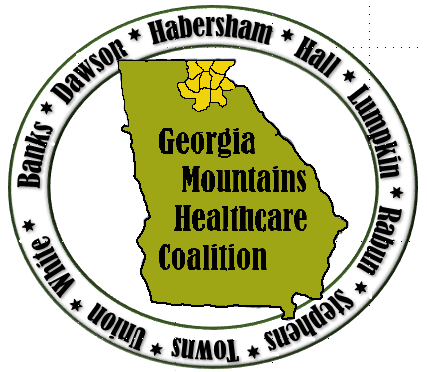 Clermont Chattahoochee Center
Located at 639 Main Street, Clermont GA 30527Opening Remarks and IntroductionsCoalition information/updates2018-2019 BudgetCMS UpdatesExerciseAugust 29th Full Scale Exercise After Action Report PH, GHA and State UpdatesHospital, EMA, LTC, Behavioral Health, ARC, other partner updatesOpen ForumWinter Weather DiscussionsFuture Region B Coalition Meeting Dates:
February 20th – NGMC Gainesville Auxiliary Conference Room
May 22nd – NGMC Gainesville Auxiliary Conference Room
August 21st – NGMC Braselton – Education Conference Room
 MATF (Mutual Aid Task Force) Meetings: Location: Georgia Public Safety Training Center 
Bay A; 1000 Indian Springs Drive Forsyth, GA December 7th  

Other happenings:
January 7-8 READINESS: TRAINING IDENTIFICATION AND PREPAREDNESS PLANNING MGT-418
https://tinyurl.com/yc8jvkje
January 15th  – Long Term Nursing Home Emergency Preparedness
https://tinyurl.com/LTCEP2018B  Matthew Crumpton, NRP, MEP, CEM-GA, EMHP         Donna Sue Campbell                                                                            Emergency Preparedness Manager                                  Emergency Preparedness Healthcare Liaison                                         Northeast Georgia Health System                                     District 2 Public Health                                                                            743 Spring Street                                                                  1280 Athens St.Gainesville, GA 30501                                                          Gainesville, GA 30507(O): 770/219-1823                                                               (p) 770-535-6989                                                                                       (C):  678/630-5955                                                               (f)770-535-5958                                                                                      matthew.crumpton@nghs.com                                        DonnaSue.Campbell@dph.ga.gov                                                            